St. Leo School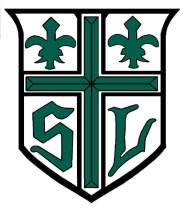 120 Main StreetLeominster, MA 01453Tel 978-537-1007	Fax 978-537-7420		    st-leoschool.comDear Prospective St. Leo Family,	Thank you for your interest in our school.  St. Leo School proudly continues the ministry of Catholic education, begun by the Sisters of the Presentation of the Blessed Virgin Mary in 1926.  As our mission states,St. Leo School cultivates a Catholic atmosphere inspired by the Gospel values of charity, hospitality, and respect. The faculty and staff are committed to providing a quality education which challenges students to reach “one pace beyond” as they prepare to become responsible citizens and the caretakers of God’s world in the 21st century.	We look forward to your family joining our family.  								Mrs. Nancy Pierce								Principal, St. Leo School  St. Leo School120 Main StreetLeominster, MA 01453Tel 978-537-1007	Fax 978-537-7420		st-leoschool.comNew Student Admissions ApplicationSchool Year ____________________________		Grade __________________ Pre-K 3 yr. olds – 3 full days ______				Pre-K 3 yr. olds – 5 full days ______ Pre-K 4 yr. olds – 3 full days ______ 			Pre-K 4 yr. olds – 5 full days ______ Student Name _________________________________________________________________			Last				First				MiddleAddress ______________________________________________________________________ 			Street				City			State		ZipHome Phone ________________________   Date/City of Birth __________________________ Kindergarten child must be 5 on or before August 31 for admissionMother/Female Guardian:Name ______________________________________________Maiden Name _____________ Address _____________________________________________________________________ Email ___________________________________ Cell Phone ___________________________ Employer __________________________________ Work Phone ________________________ Father/Male Guardian:Name ____________________________________________________________ Address _____________________________________________________________________ Email ___________________________________ Cell Phone ___________________________ Employer __________________________________ Work Phone ________________________ List three people who will assume temporary care of your child if you cannot be reached:**Please complete and sign the back of this application**For students planning to enter grades 1-8:Current school ________________________________________ 		Grade _______ Does your child receive accommodations through a/an: 	504 ________     IEP ________ Will your child receive services during the school day from the public school system? _______ Current Parish Affiliation __________________________________________________ Date of Baptism ______________ 	Parish ________________________________________ Date of First Communion _______________ 	Parish _____________________________ Applications for admission are reviewed when all of the following items are received:New Student Admissions Application$100.00 non-refundable registration feeBirth certificateImmunization and health recordsBaptismal Certificate (where applicable)Copy of the most recent report card (applicants for grades 1-8)Skills/Placement Testing (as required)________________________________ 		________________________________Mother/Female Guardian					Father/Male GuardianDate ________________________ 			Date ________________________Date Received _________________		Registration fee received on ________________ 	Cash _____ 	Check# _______ Birth Certificate _______ 		Baptismal _______ 		Immunization ______Accepted for Admission ________	Date __________________Wait Listed ________ 		Reason ______________________________________ Admission Denied ________ 		Reason ______________________________________ Payment Plan Acknowledgement – 2017-2018 School YearFamily Name _______________________________________________________________ Address ___________________________________________________________________ 	  ___________________________________________________________________ Home Phone ______________________ 		Cell Phone _______________________ Email _____________________________________________________________________ Person Responsible for payment ________________________________________________ Please check off your payment option below:______ currently enrolled in FACTS Tuition Management* and will remain in the program.______ would like to enroll in FACTS Tuition Management*.  Please send enrollment form.______ submit payment in full by July 7 for 2% discount______ submit payment in full after July 7 with no discount*FACTS Tuition Management will deduct an annual enrollment fee of $45 from your chosen account, 14 days after the enrollment/re-enrollment is processed.In order to receive a parish affiliation credit on your education fee bill, we must receive the Parish Affiliation Credit Form, signed by your pastor, no later than May 12, 2017.  If approved by your pastor, your account will be credited once the funds have been received.In accordance with handbook policies, any registered families who withdraw before the start of the school year will be charged one month’s tuition and a $200 administration fee per student.  Families, who withdraw after the first day of school but before December 15, will be charged one quarter of the year’s tuition and the $200 administration fee per student.Parent Signature __________________________________________ 	Date _____________ NamePhone #RelationshipDO NOT WRITE BELOW THIS LINE – SCHOOL USE ONLY